                                                                                                                             Приложение 1.Инструкционно-технологическая картапо соединению рюша с основной деталью на образце.№ п/пНазвание операции.Технология выполнения.Рисунок.1.Определение места расположения рюша.-Определить путём сложения основной детали места притачивания рюша.-Наметить строчкой временного назначения линию притачивания рюша.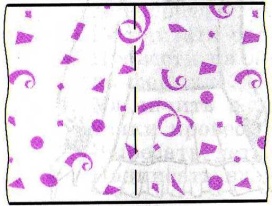 2.Обработка срезов рюша.-Подогнуть отлетной срез детали на изнаночную сторону  на 3-5 мм, заметать по сгибу.-Обработать подгиб зигзагообразной строчкой.-Срезать излишек ткани возле строчки.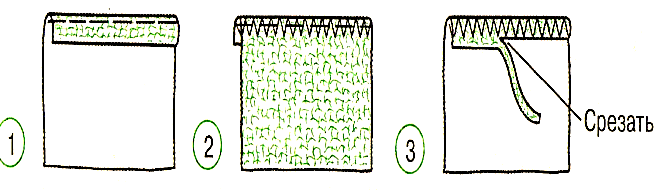 3.Определение середины детали рюща.-Определить середину детали рюша путём сложения. Приутюжить.-Отметить середину строчкой временного назначения.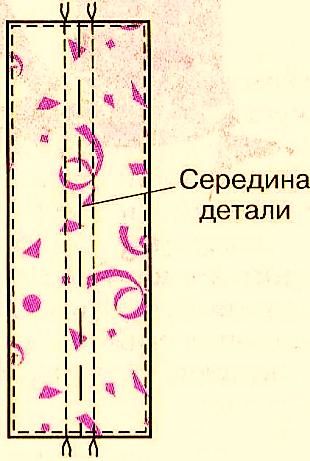 4.Образование сборок на рюше.-Проложить две  машинные строчки  на одинаковом расстоянии от середины детали рюша.-Длина стежка равна 4-5 мм.-За нижние нитки собрать деталь рюша до нужного размера.-Сборки распределить равномерно по всей длине.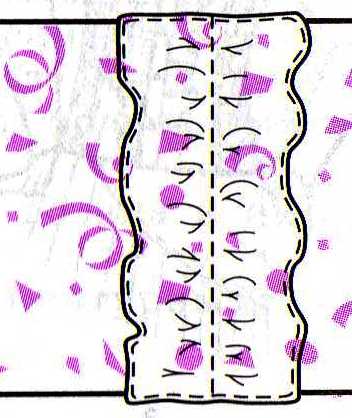 5.Соединение детали рюша с основной деталью.-Наложить деталь рюша изнаночной стороной на лицевую сторону основной детали.-Совместить середину детали рюша с линией притачивания.-Детали приколоть, наметать.6.Окончательная  отделка изделия.- Очистить изделие от ниток, строчек временного назначения. Отутюжить готовое изделие.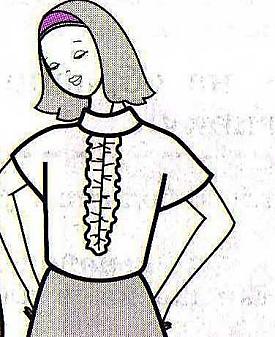 